Visitando: Paseo por la ciudad en Turibus, Reserva de la Biosfera Ría Lagartos con las coloradas, Tekit, Kimbilá, Pueblos Mágicos: Izamal, Valladolid, Maní, Zonas arqueológicas de Chichén Itzá y Aké.Duración: 7 días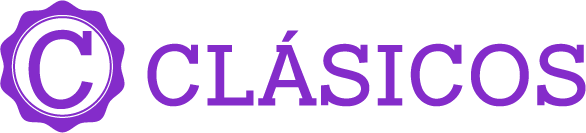 Llegadas: diaria Mínimo 2 personasDÍA 01.		CD. DE MÉRIDA – PASEO POR LA CIUDAD DE MÉRIDALlegada y recepción en el aeropuerto de Mérida o de la estación de autobuses y traslado a su hotel. De acuerdo con su horario de llegada, tendrá un recorrido de 1hr. 30 min a bordo del Turibus (trasladarse al punto de inicio más cercano del hotel confirmado, horarios aproximados de lun a sáb entre 09:00 a 18:00 hrs. y dom entre las 12:00 a 18:00 hrs.) donde podrá admirar la belleza de la Cd. de Mérida, sus edificios históricos, la magia de sus calles y barrios, así como el calor de su gente, te llevaremos a un viaje en donde se combina la Mérida Colonial y la Mérida Contemporánea. Podrás admirar palacios y edificios que se encuentran en la avenida Paseo de Montejo y demás, explicados por un anfitrión quien dará recomendaciones de restaurantes típicos, mercados, sitios para visitar, etc. (No hay paradas para bajar y después subir en el transcurso del recorrido). Regreso del hotel por su cuenta. Alojamiento.DÍA 02.		CD. DE MÉRIDA–ZONA ARQUEOLÓGICA DE CHICHÉN ITZÁ – PUEBLO MÁGICO VALLADOLIDIniciamos el paseo a las 08:30 a.m aproximadamente cuando nuestro guía llega por ti al lobby de tu hotel, nuestra primera parada será Chichén Itzá nombrado Patrimonio Mundial de la Humanidad por la UNESCO y considerado una de las “Siete Nuevas Maravillas del Mundo”. Las estructuras más impresionantes de Chichén Itzá están situadas en la zona central. Ahí encontrarás el Juego de Pelota, templos, el espectacular castillo (pirámide de Kukulkán), el templo de los guerreros, el observatorio y el cenote sagrado.Posteriormente visitaremos La acogedora ciudad de Valladolid, construida sobre el antiguo centro ceremonial maya de Zací, es una de las ciudades virreinales más antiguas y fascinantes de la península de Yucatán. Su traza perfecta y sus antiguas casonas pintadas de los colores que tienen sus cielos te adentrarán en una burbuja etérea, donde el tiempo apenas corre y el pasado se funde con el presente.Para finalizar visitaremos el cenote de selva maya, donde disfrutaremos de sus aguas cristalinas de un azul turquesa y poder deleitarnos de una rica comida tipo buffet (no incluida). Traslado al hotel en Valladolid. Alojamiento. DÍA 03.		PUEBLO MÁGICO VALLADOLID – RESERVA DE LA BIÓSFERA RÍA LAGARTOS - LAS COLORADAS - MÉRIDAA las 09:00 a.m aproximadamente cita en el lobby de su hotel para dirigimos a las costas Yucatecas 1 hr. 31 min (106 km) para visitar las aguas rosadas tan impactantes.Nuestra primera parada será en Coloradas, que forma parte de una empresa salinera (propiedad privada); tenemos acceso para tomar fotos inolvidables con las charcas rosadas. Posteriormente nos dirigimos a Rio lagartos, esta Reserva se encuentra en el extremo oriental de la franja litoral de Yucatán, hay que mencionar que Ría Lagartos posee una de las zonas manglares más importante y extensa de todo Yucatán, sus aguas albergan gran variedad de moluscos,crustáceos y peces. Tomaremos un recorrido en Lancha con una duración de 2 horas para conocer la fauna y flora de la ría, al concluir el avistamiento de famingos los dirigirán al "Baño Maya“, en donde disfrutaran de refrescarse en un fango de arsilla, esto debido a sus altas concentraciones de azufre, minerales, sales y algas que posee los que actúan como exfoliantes para la piel dejando una sensación de suavidad en todo nuestro cuerpo.Antes de terminar iremos a comer en el restaurante (comida no incluida) para luego regresar a Mérida. Alojamiento.DÍA 04.            MÉRIDA- MANI - TEKITCita en el lobby de su hotel a las 09:00 a.m  para conocer uno de los pueblos mágicos del Estado. Comenzaremos visitando la capital de la guayabera; Tekit 1 hr. (66 km) pertenece a la ruta de las iglesias por contar con el ex convento de San Antonio de Padua y la capilla de San Cristóbal. Por su ubicación perteneció a la denominada zona henequenera de Yucatán, su principal actividad económica es la industria textil.Nuestra segunda parada será el pueblo mágico de Maní “lugar donde todo paso”. Visitaremos el convento de San Miguel Arcángel fundado en 1549, Se compone de un gran atrio rectangular, una capilla posa, una capilla abierta, la iglesia principal con cuatro capillas, un claustro, el recinto conventual, un huerto, una noria y los vestigios de la antigua escuela. Posteriormente nos trasladaremos al meliponario U Naajil Yuum K ́iin para conocer acerca de la abeja melipona originaria del estado y su gran valor dentro de la cultura maya.Luego nos deleitaremos con la comida regional Yucateca, donde disfrutaremos de delicioso Poc-chuc, (no incluida) y después regresaremos a Mérida. Alojamiento.DÍA 05.            MÉRIDA – ZONA ARQUEOLÓGICA DE AKÉ– KIMBILA – IZAMALIniciamos el paseo cuando nuestro guía llega por usted al lobby de su hotel, nos dirigiremos a conocer zona Arqueológica de Aké, que significa “Bejuco”, ubicado a 32 Km de la Cd de Mérida, con su principal estructura conocida como “EL Palacio”, Una de las particularidades del sitio es el vestigio de un sacbé (camino blanco) que unía este emplazamiento con la ciudad de Izamal a 40 km de distancia.Posteriormente nos dirigimos hacia Kimbilá es una localidad ubicada en el municipio de Izamal, ubicada aproximadamente a 45 kilómetros al este de la ciudad de Mérida, capital del estado y 10 km al oeste de Izamal ; en este lugar podrás encontrar una gran variedad de ropa con bordados típicos yucatecos, hechos por las manos mágicas de sus pobladores como: huipiles, ternos y guayaberas hasta vestidos y blusas modernas, bolsas, accesorios, zapatos, sombreros y más con estos preciosos bordados de flores coloridas.Finalizamos Posteriormente se realizará el city tour Izamal (pueblo mágico) ubicado justo al centro de la península, a 72 km al oriente de Mérida. Es conocida la Ciudad de las Tres Culturas, pues en ella conviven tres periodos históricos: sus pirámides testigo de la grandeza de los mayas, su convento; cuyo encanto deriva del silencio de los muros majestuosos que marcaron por siempre la huella de la influencia española, y sus calles, edificios, plazoletas, casas e iglesias, todos en un ritmo visual armonioso de un solo color: amarillo.DÍA 06.            MÉRIDADías libres para actividades personales. Alojamiento.*Opcionalmente sugerimos realizar la siguiente visita a el Pueblo Mágico de Sisal. Actividad incluida en el travel shop pack.  DIA 07.	           MÉRIDA – AEROPUERTOA la hora indicada traslado al aeropuerto. Fin de los servicios.INCLUYE: Traslado aeropuerto en Mérida – hotel – aeropuerto en servicio compartido y vehículos previamente sanitizados5 noche de hospedaje en Mérida, 1 en Valladolid.Desayunos por adulto y menor de acuerdo con la elección de categoría. Transportación terrestre para los paseos.Paseo por la Ciudad con ticket de busPaseo a los Pueblos Mágicos Izamal, Valladolid, ManiZona Arqueológica de Chichén Itzá y AkéVisita a Kimbilá, TekitVisita a Río lagartos y las coloradasTodas las entradas a los lugares descritos en el itinerarioConductor - guía para los tours mencionadosImpuestosNO INCLUYE:Extras en hotelesBoletos aéreos o de autobús Servicios, excursiones o comidas no especificadas Propinas a camaristas, botones, guías, choferes, gastos personalesIMPORTANTEEn la llegada a Mérida tendrá que ser antes de las 12:00 hrs.Por cuestiones de operación interna, climatológicas o por fuerza mayor, se puede modificar el orden de los paseos dentro de un paquete.Te invitamos a disfrutar tu viaje a plenitud, adquiriendo una Póliza de Asistencia al viajero con una amplia cobertura. Contamos con diferentes planes con las empresas de renombre Universal Assistance y Assist Card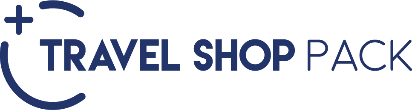 DESCRIPCIÓN DE ACTIVIDAD EN SISAL: Iniciamos el tour a las 08:30 a.m cuando nuestro guía llega por ti al lobby de tu hotel, nos dirigimos a las costas Yucatecas para visitar uno de los pueblos mágicos del Estado.Nuestra primera parada será en el Puerto de Sisal, se encuentra dentro de la Reserva Estatal El Palmar, fue uno de los más importantes en la época de la colonia por la comercialización de las fibras de henequén, algodón y tabaco hacia el lejano oriente. Hoy se distingue por ser una zona de gran afluencia biológica para el Caribe.Comenzaremos dando un recorrido por sus calles, visitaremos el Fuerte de Santiago construido para proteger a los antiguos moradores de las incursiones de piratas.Posteriormente realizaremos el recorrido de 2 horas dentro del manglar navegando en chalanas o Kayak hasta llegar al ojo de agua dulce donde podremos disfrutar de sus aguas cristalinas. Por último nos trasladarnos a la playa para disfrutar de la comida (No incluida), y se les proporcionara tiempo libre, para después regresar a Mérida. HOTELES PREVISTOS O SIMILARESHOTELES PREVISTOS O SIMILARESHOTELES PREVISTOS O SIMILARESCIUDADHOTELCATMÉRIDAMAISON DEL EMBAJADOR HOTEL TMÉRIDAHOTEL DEL GOBERNADORPMÉRIDAHYATT REGENCY SVALLADOLID HOTEL CATEDRAL VALLADOLIDTVALLADOLIDMESÓN DEL MARQUÉSPVALLADOLIDHOTEL POSADA SAN JUAN VALLADOLID PSLE MUCH HOTEL BOUTIQUESPRECIO POR PERSONA EN MXN (MÍNIMO 2 PERSONAS) PRECIO POR PERSONA EN MXN (MÍNIMO 2 PERSONAS) PRECIO POR PERSONA EN MXN (MÍNIMO 2 PERSONAS) PRECIO POR PERSONA EN MXN (MÍNIMO 2 PERSONAS) PRECIO POR PERSONA EN MXN (MÍNIMO 2 PERSONAS) PRECIO POR PERSONA EN MXN (MÍNIMO 2 PERSONAS) PRECIO ANTESPRECIO ANTESPRECIO ANTESPRECIO ANTESPRECIO ANTESPRECIO ANTESSERVICIOS TERRESTRES EN COMPARTIDO SERVICIOS TERRESTRES EN COMPARTIDO SERVICIOS TERRESTRES EN COMPARTIDO SERVICIOS TERRESTRES EN COMPARTIDO SERVICIOS TERRESTRES EN COMPARTIDO SERVICIOS TERRESTRES EN COMPARTIDO DBLTPLCPLSGLMNRTURISTA2463623725232752937520796PRIMERA2543024485NA3024022095PRIMERA SUPERIOR3158529120NA4151521335SUPERIOR3312532005NA4151525040PRECIO AHORAPRECIO AHORAPRECIO AHORAPRECIO AHORAPRECIO AHORAPRECIO AHORASERVICIOS TERRESTRES EN COMPARTIDO SERVICIOS TERRESTRES EN COMPARTIDO SERVICIOS TERRESTRES EN COMPARTIDO SERVICIOS TERRESTRES EN COMPARTIDO SERVICIOS TERRESTRES EN COMPARTIDO SERVICIOS TERRESTRES EN COMPARTIDO DBLTPLCPLSGLMNRTURISTA2338022516220862787619736PRIMERA2413023236NA2869620966PRIMERA SUPERIOR2997027630NA3939020246SUPERIOR3143030370NA    3939023760TARIFAS SUJETAS A CAMBIOS Y A DISPONIBILIDAD LIMITADA SIN PREVIO AVISO TARIFAS SUJETAS A CAMBIOS Y A DISPONIBILIDAD LIMITADA SIN PREVIO AVISO TARIFAS SUJETAS A CAMBIOS Y A DISPONIBILIDAD LIMITADA SIN PREVIO AVISO TARIFAS SUJETAS A CAMBIOS Y A DISPONIBILIDAD LIMITADA SIN PREVIO AVISO TARIFAS SUJETAS A CAMBIOS Y A DISPONIBILIDAD LIMITADA SIN PREVIO AVISO TARIFAS SUJETAS A CAMBIOS Y A DISPONIBILIDAD LIMITADA SIN PREVIO AVISO MENOR DE 2 A 10 AÑOS COMPARTIENDO HABITACIÓN CON 2 ADULTOS MENOR DE 2 A 10 AÑOS COMPARTIENDO HABITACIÓN CON 2 ADULTOS MENOR DE 2 A 10 AÑOS COMPARTIENDO HABITACIÓN CON 2 ADULTOS MENOR DE 2 A 10 AÑOS COMPARTIENDO HABITACIÓN CON 2 ADULTOS MENOR DE 2 A 10 AÑOS COMPARTIENDO HABITACIÓN CON 2 ADULTOS MENOR DE 2 A 10 AÑOS COMPARTIENDO HABITACIÓN CON 2 ADULTOS VIGENCIA PARA RESERVAR: 26 DE ABRIL AL 4 DE MAYO 2024VIGENCIA PARA VIAJAR: 13 DE DICIEMBRE 2024 (APLICA SUPLEMENTO PARA TEMPORADAS ALTAS: SEMANA SANTA, VERANO, PUENTES, NAVIDAD Y AÑO NUEVO)VIGENCIA PARA RESERVAR: 26 DE ABRIL AL 4 DE MAYO 2024VIGENCIA PARA VIAJAR: 13 DE DICIEMBRE 2024 (APLICA SUPLEMENTO PARA TEMPORADAS ALTAS: SEMANA SANTA, VERANO, PUENTES, NAVIDAD Y AÑO NUEVO)VIGENCIA PARA RESERVAR: 26 DE ABRIL AL 4 DE MAYO 2024VIGENCIA PARA VIAJAR: 13 DE DICIEMBRE 2024 (APLICA SUPLEMENTO PARA TEMPORADAS ALTAS: SEMANA SANTA, VERANO, PUENTES, NAVIDAD Y AÑO NUEVO)VIGENCIA PARA RESERVAR: 26 DE ABRIL AL 4 DE MAYO 2024VIGENCIA PARA VIAJAR: 13 DE DICIEMBRE 2024 (APLICA SUPLEMENTO PARA TEMPORADAS ALTAS: SEMANA SANTA, VERANO, PUENTES, NAVIDAD Y AÑO NUEVO)VIGENCIA PARA RESERVAR: 26 DE ABRIL AL 4 DE MAYO 2024VIGENCIA PARA VIAJAR: 13 DE DICIEMBRE 2024 (APLICA SUPLEMENTO PARA TEMPORADAS ALTAS: SEMANA SANTA, VERANO, PUENTES, NAVIDAD Y AÑO NUEVO)VIGENCIA PARA RESERVAR: 26 DE ABRIL AL 4 DE MAYO 2024VIGENCIA PARA VIAJAR: 13 DE DICIEMBRE 2024 (APLICA SUPLEMENTO PARA TEMPORADAS ALTAS: SEMANA SANTA, VERANO, PUENTES, NAVIDAD Y AÑO NUEVO)TRAVEL SHOP PACK TRAVEL SHOP PACK PRECIO POR PERSONA EN MXN (MINIMO 2 PERSONAS)PRECIO POR PERSONA EN MXN (MINIMO 2 PERSONAS)* PUEBLO MÁGICO DE SISAL*SUPLEMENTO PARA ACT. EN CUATRIMOTO EN IZAMAL$3,936.00 MXN